Министерство культуры Российской ФедерацииПермский государственный институт культурыХII Всероссийская научно-практическая конференция«Диалоги о культуре и искусстве»12-14 октября 2022 года в дистанционном формате(о платформе будет дополнительное извещение)Второе информационное письмоУважаемые коллеги!К участию в конференции приглашаются искусствоведы, культурологи, философы, литературоведы, музыковеды, историки, фольклористы, музыканты-исполнители, театральные деятели, художники, кураторы социально-культурных проектов, продюсеры, менеджеры культуры, руководители национальных, фольклорных творческих коллективов, магистранты и аспиранты, преподаватели вузовНаправления работы конференции:Широковские чтения. Секция, посвященная памяти народного художника СССР, почетного гражданина г. Перми и Пермского края, профессора и заведующего кафедрой живописи ПГИК, Евгения Николаевича Широкова. Подсекция:Визуальные искусства. Архитектура, скульптура, живопись, графика: новые прочтения истории искусств. Проблема интерпретаций искусства ХХ века. Традиции и новации в искусстве. Проблема личности художника; художник и общество. Современное искусство: взаимодействие с полем социального, национального, религиозного. Художественное образование и исполнительское искусство. Культурная среда как условие формирования творческой личности. Современные аудиовизуальные и компьютерные технологии в художественном образовании. Современные проблемы музыкального образования и региональный опыт их решения. Музыкальное просветительство как традиция отечественной культуры. Подсекции: Тенденции музыкального исполнительства. Новые направления в исполнительском искусстве XXI века в аспекте музыкальной интерпретологии. Проблемы творческо-исполнительских школ на международном, российском и региональном уровне. Содержательное интонирование как направление исполнительского искусства XXI века. Новые и старые творческо-исполнительские школы: преемственность и модернизация. Парадигмы современного музыкознания. Проблемы исследования музыкальных текстов. Семантический анализ музыкального текста. Проблема ценности музыкального творчества в искусствознании и философии.Современное хореографическое искусство. Современные стили в хореографии. Хореографическое искусство в образовательной среде вузов культуры и искусств: теория и практика. Искусство танца в диалоге культур и традиций.Современные технологии театральной педагогики. Профессиональная компетентность и творчество как компоненты педагогического мастерства. Актуальные проблемы театрального искусства и сценического мастерства. Анализ текста. Современный и региональный опыт театральной педагогики. Междисциплинарные исследования искусства. Психология искусства. Социология искусства. Дискурс власти в искусстве. Политэкономия мира искусств: проблематика заказа и патронажа. Искусство и религия. Методология репрезентации актуального искусства.Подсекции:Литература и другие виды искусства. Экфрасис как явление в литературе. Литературные образы в живописи, скульптуре, музыке. Проблема передачи литературного текста средствами кино и театра. Драматургия литературных сюжетов в хореографическом искусстве. Музыкальное либретто и литературный текст. Язык, литература, искусство: аспекты взаимодействия.Искусство кино. Кино как визуальная антропология. Кино и идеология в исторической перспективе. Проблема взаимовлияния восточной и западной культуры в кинематографе. Кино как социальное исследование. Проблема мультикультурализма в современном кино. Трансформации языка кинематографа в ХХ веке и на современном этапе.4. Повседневность и культурные практики российского общества. Культура памяти и культура забвения. Нарративы и биографии как часть глобальной истории российского общества. Российская культурная идентичность. История и антропология российской повседневности. Культура российской провинции. Баланс светского и религиозного в российской культуре.5. Современные культурные процессы. Границы приватного и публичного в культуре повседневности. Новые форматы чтения в современном мире. Противоречия современной городской культуры. Практики учреждений культуры и новые технологии. Культурные и творческие индустрии.6. Культура в цифровую эпоху. Цифровые технологии в культуре и искусстве. Трансформация процессов идентичности, социализации и инкультурации в цифровых форматах. Виртуальное и реальное в современной культуре. Медиакультура как особый тип культуры информационной эпохи. Новые медиа: влияние онлайн коммуникаций на повседневные культурные практики. Технологии мифодизайна в современной культуре. Коммуникация и идентификация в эпоху постреальности. Время и память в ситуации гиперреальности. Новые формы репрезентации идентичности. Homo Digitalis: надежды, риски, перспективы. Онтология виртуальной и дополненной реальности. Общество 5.0. – шаг на пути трансгуманизма. Киберкультура и социализация в цифровом обществе. 7. Менеджмент культуры и искусства, проектирование в социально-культурной сфере. Стратегии маркетинга в сфере культуры и искусства. Проектный менеджмент в культуре. Продвижение в сфере культуры. Продюсерская деятельность в культуре. Социальный заказ на культурные проекты. Современные художественные институции. Перспективы развития документально-информационных технологий в сфере культуры. Библиотека как центр культуры и коммуникации. Культурный туризм.8. Сохранение культурного наследия народов Российской Федерации. Культурное наследие и основные теоретические подходы к его изучению. Культурный ландшафт как объект наследия. Художественные и национальные особенности ассоциативных ландшафтов (памятных мест), их связь с историческими событиями, личностями, художественными произведениями. Мифология места: мифы и комплексные характеристики территории.Подсекции:Материальное культурное наследие регионов России. Изучение и сохранение объектов архитектурного, археологического, военно-исторического, морского наследия (памятников истории и монументального искусства, ансамблей, достопримечательных мест).Нематериальное культурное наследие регионов России. Сохранение нематериального культурного наследия народов России как приоритет государственной культурной политики. Сохранение, поддержка и популяризация народной культуры России. Фольклор, фольклористика и народное творчество. Этнокультурное наследие регионов России. Теория фольклора, структура и поэтика фольклорных форм; социокультурные контексты и функции фольклора; конструирование фольклора; парафольклорные явления. Проблемы сохранения и возрождения национальных традиций регионов России и Пермского края.9. Культурный туризм. Перспективы развития культурного туризма в Российской Федерации в современных условиях. Объекты культурного наследия как ресурс развития регионального туризма. Роль историко-культурного наследия в развитии туристической инфраструктуры. Туристический брендинг региона, модели построения. Инновационные инструменты брендинга территории, частно-государственное партнерство. Пути взаимодействия социально-культурной деятельности и туризма: проблемы и перспективы.Программа конференции включает: пленарное заседание, работу секций, круглые столы, дискуссионные площадки, публичные лекции.По итогам конкурса заявок и участия в конференции предполагается издание электронного сборника статей, которому будет присвоен номер ISBN. Материалы сборника будут размещены на сайте РИНЦ. Публикация материалов бесплатная. Срок подачи заявки – не позднее 26 сентября 2022 г. (Приложение 1. Форма. Заявки). Срок подачи статьи – не позднее 12 октября 2022 г.К печати принимаются публикации, соответствующие формату конференции и отвечающие следующим требованиям:Оригинальность текста – не менее 65%.Наличие стилистической и орфографической грамотности.Корректное оформление текста статьи (см. ниже).требования к оформлению.Требования к оформлению статьи. УДК, ББК, авторский знак, название работы на русском и английском языках, фамилия и инициалы автора (выравнивание по центру), краткая аннотация (объем 40-50 слов) и ключевые слова на русском и английском языках.В конце статьи должна быть надпись статья публикуется впервые и дата. Даются полностью: фамилия, имя, отчество автора, ученое звание, ученая степень, должность, место работы (подробно без аббревиатур), почтовый индекс, адрес, контактный телефон и e-mail каждого соавтора.Объем статьи – 5-10 страниц. Текстовый редактор – Word. Размер шрифта – 14, межстрочный интервал – 1,5 (Приложение 2. Образец оформления статьи).Электронный адрес предоставления заявок и статей:nirpgik@mail.ru, unid-pgik@mail.ruПриложение 1 ЗАЯВКА УЧАСТНИКАХII Всероссийской научно-практической конференции«Диалоги о культуре и искусстве»Электронный адрес предоставления заявок и статей:nirpgik@mail.ru, unid-pgik@mail.ruПриложение 2ОБРАЗЕЦ ОФОРМЛЕНИЯ СТАТЬИдля сборника ХII Всероссийской научно-практической конференции«Диалоги о культуре и искусстве»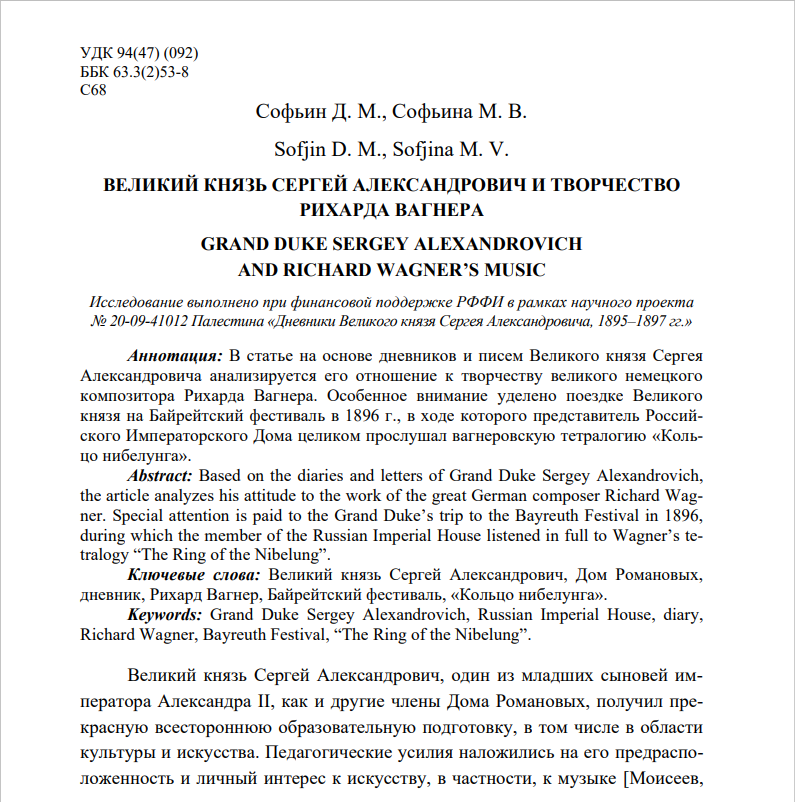 <…>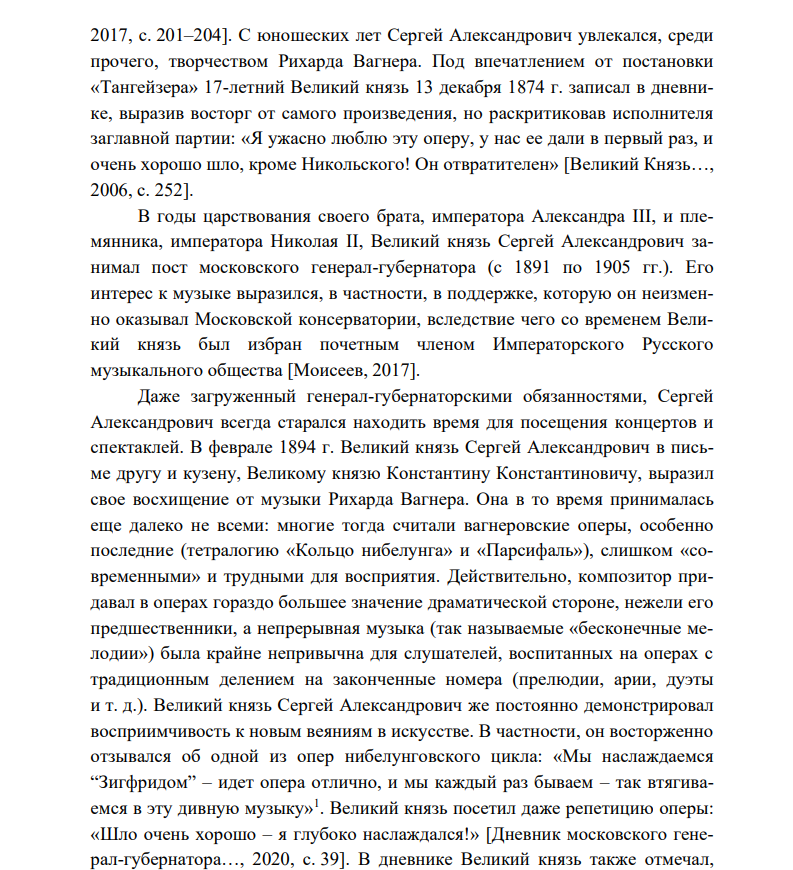 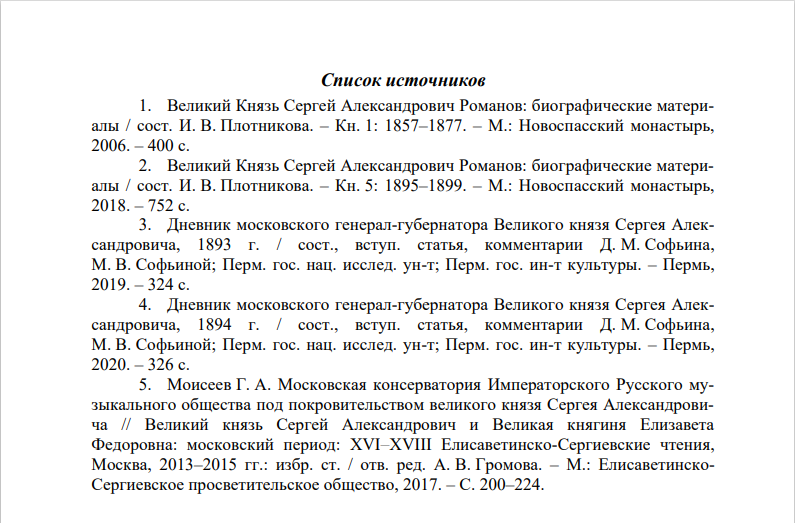 Статья публикуется впервые, датафамилия, имя, отчество автора, ученое звание, ученая степень, должность, место работы (подробно без аббревиатур), почтовый индекс, адрес, контактный телефон и e-mail каждого соавтораЭлектронный адрес предоставления заявок и статей: nirpgik@mail.ru, unid-pgik@mail.ruФамилияИмяОтчествоМесто работыДолжностьУченая степеньУченое званиеE-mailТелефонПочтовый адресСекция конференцииНазвание докладаКлючевые словаАннотация доклада (500 знаков)Форма участия (очная с применением дистанционных технологий / заочная)